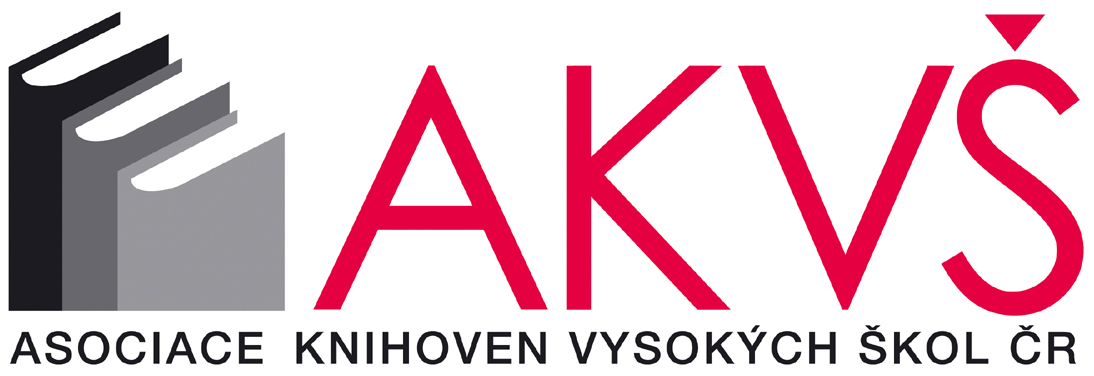 VYÚČTOVÁNÍ  ZAHRANIČNÍ PRACOVNÍ CESTY*  										Doklad č. Prohlašuji, že jsem všechny údaje uvedl(a) úplně a správně Datum:  .............................                 ......................................................................                                podpis pracovníka                                      	  Datum:  .............................                  ......................................................................    podpis pracovníka, který vyúčtování upravil                                                Datum:  .............................                  .......................................................................    podpis zástupce AKVŠ, který vyúčtování schválil * Do vyúčtování se neuvádějí výdaje, které byly předem hrazeny na základě faktur přímo z účtu AKVŠ** Uvádí se kurz platný v den zahájení pracovní cesty Jméno, příjmení, titulVysoká škola: Jméno, příjmení, titulVysoká škola: Jméno, příjmení, titulVysoká škola: Země: Záloha vyplacená pracovníkovi - celkem: Záloha vyplacená pracovníkovi - celkem: Záloha vyplacená pracovníkovi - celkem: POČÁTEK CESTY:místo  datum:KONEC CESTY:místo  datum:Způsob dopravy:  Způsob dopravy:  MěnaČástkaKurz**Částka v KčJízdní výdaje: doklad č.      Místní přeprava: doklad č.Ubytování: doklad č.          Vložné: doklad č.Celkový nárok 